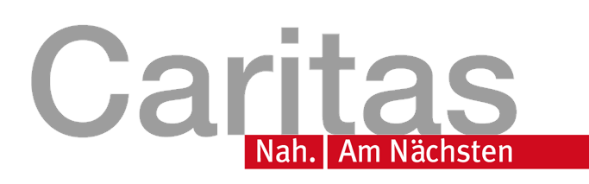 EINLADUNG zum DEMENZPARCOURS                                                                                                     Wie erleben Menschen mit Demenz ihren Alltag? Wir möchten Sie herzlich einladen zur Teilnahme am Demenzparcours!An 5 Stationen werden ganz normale Alltags-Situationen simuliert.Sie durchlaufen die Stationen und werden erleben, wie sich die Symptome einer Demenz auswirken und anfühlen.…wenn Sie z.B. einfache Handlungen nicht mehr umsetzen können und Gewohntes Ihnen nicht mehr gelingt.Lassen Sie sich „verwirren“ und spielerisch an Ihre Grenzen bringen…Datum: Ihre kostenlose Teilnahme ist möglich am…Dienstag 09. April 2024                     	09:30-10:30 Uhr oder 		      	11:30-12:30 Uhr                       Ort: 		Caritas Fachstelle für pflegende Angehörige, Haidelweg 48, 81241 München Anmeldung: Teilnahme NUR nach Anmeldung unter 089- 82 99 200 oder 			 E-Mail pflegendeangehoerige-m-west@caritasmuenchen.orgBitte geben Sie uns unbedingt Bescheid, falls Sie an der Teilnahme verhindert sind!